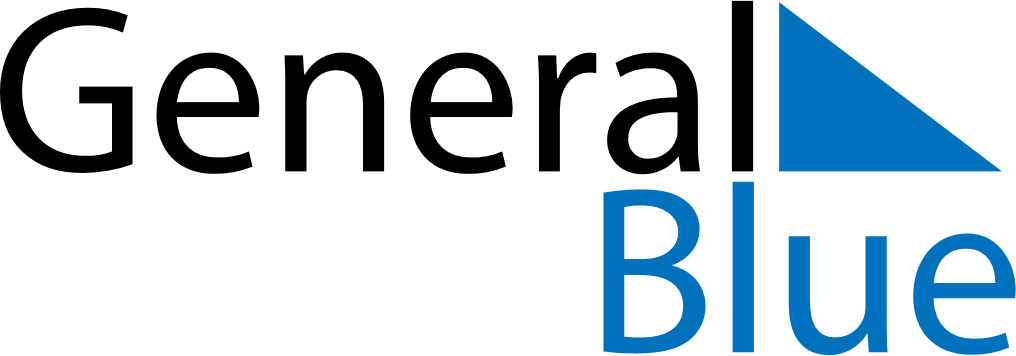 March 2026March 2026March 2026Aland IslandsAland IslandsSUNMONTUEWEDTHUFRISAT12345678910111213141516171819202122232425262728293031Demilitarization Day